Beleidsplan Sociale Veiligheid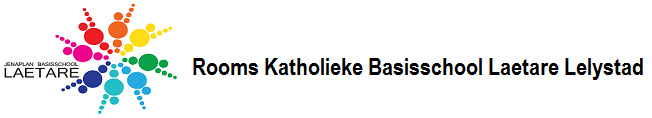 2018-2022Basisschool LaetareSchool	:	Katholieke Jenaplan basisschool LaetareAdres	:	Leekerhoek 16	Postcode en plaats	:	8223 ZR LelystadTelefoon	:	0320 – 221283Inhoudsopgave 1. InleidingVoor u ligt het beleidsplan sociale veiligheid. Hierin beschrijft onze school het beleid op het terrein van sociale en fysieke veiligheid. Onder beleid betreffende sociale veiligheid wordt verstaan: beleid tegen agressie, geweld, seksuele intimidatie, pesten en discriminatie. Fysieke veiligheid heeft o. a. betrekking op het schoolgebouw, de speelplaats en de schoolomgeving.De wettelijke vereisten Bij het ontwikkelen van het veiligheidsplan dient rekening gehouden te worden gehouden met de wettelijke vereisten, zoals passages in de Grondwet m.b.t. discriminatie, de Wet Medezeggenschap op scholen, de wet sociale veiligheid en de Arbeidsomstandighedenwet. Scholen in het primair (en voortgezet onderwijs) zijn per 1 augustus 2015 verplicht zorg te dragen voor een veilige school, als gevolg van een aanpassing van de onderwijswetten. Door de wetswijziging moeten scholen voldoen aan een aantal punten: De leerlingen voelen zich aantoonbaar veilig op school De school heeft inzicht in de veiligheidsbeleving van leerlingen en personeel en in de incidenten die zich voordoen. De school heeft een veiligheidsbeleid gericht op het voorkomen en afhandelen van incidenten. De school zorgt ervoor dat de leerlingen op een respectvolle manier met elkaar en anderen omgaan. “De Wet Sociale Veiligheid”:de school heeft het veiligheidsbeleid beschreven;de school houdt een jaarlijkse monitoring onder de leerlingen met een valide genormeerd instrument;de school heeft een aanspreekpunt als het gaat om pesten;de school heeft iemand voor de coördinatie van het beleid tegen pesten.Volgens artikel 12 van de Arbeidsomstandighedenwet werken werkgevers en werknemers bij de uitvoering van het beleid samen. Ons bestuur, schoolleiding en personeel zijn samen verantwoordelijk voor de uitvoering van ons beleid met betrekking tot sociale en fysieke veiligheid.Op Laetare vinden wij de sociale competenties en democratisch burgerschap zeer belangrijk. Samen met onderwijsprofessionals, leerlingen en ouders vormen wij onze schoolgemeenschap en samenleving. Kinderen ontwikkelen zich positiever indien ze deel uitmaken van een gemeenschap waarin ze het gevoel hebben dat ze ‘ertoe doen’. 2. Visie, doelen en uitgangspuntenBasisschool Laetare is een Jenaplanschool voor kinderen van 4 tot 12 jaar. Wij zien onze school als een veilige plek voor uw kind. Een plek waar we kinderen gedurende hun basisschoolperiode intensief volgen, begeleiden en vormen zodat zij duidelijke mogelijkheden krijgen voor de toekomst.Als Jenaplanschool maken wij van onze school een fijne leef- en werkgemeenschap, waarin kinderen, medewerkers en ouders zich thuis voelen. Hierbij stellen wij het kind voorop. Tijdens de schoolperiode willen wij de kinderen begeleiden in hun groei naar volwassenheid, die zich kenmerkt door: een persoonlijke stellingname (mens zijn) sociaal gedrag (medemens zijn)Ons leidende principe is ‘onderwijsgeven doe je met je hart’. De Vreedzame School als preventiekaderUitgangspunt voor het beleid inzake sociale veiligheid op onze school is het programma van De Vreedzame School. De Vreedzame School is een programma dat streeft naar een klimaat in klas en school waarin betrokkenheid en verantwoordelijkheid van de leerlingen centraal staat. Doel is dat de school een ‘democratische gemeenschap’ wordt, waarin iedereen een stem heeft, zich gezien en gehoord voelt, en op een positieve manier met elkaar omgaat. Centraal staan: samen verantwoordelijk, conflictoplossing en leerlingparticipatie. Kinderen leren, door te doen, allerlei vaardigheden die ze nodig hebben als (toekomstig) burger in onze democratische samenleving. De klas en de school zijn oefenplaatsen voor actief burgerschap.Met De Vreedzame School besteden we aandacht aan basale sociale-emotionele en burgerschapscompetenties die wenselijk zijn in een democratische samenleving, zoals je verplaatsen in een ander, op een democratische manier met elkaar beslissingen nemen, openstaan voor verschillen tussen mensen, constructief conflicten oplossen, omgangsvaardigheden en verantwoordelijkheid nemen voor de gemeenschap. Wij willen kinderen op onze school zich niet alleen optimaal laten ontwikkelen in de academische vakken, zoals taal en rekenen, maar wij willen ook een bijdrage leveren aan de sociale en maatschappelijke vorming van leerlingen. Dat het ook goede mensen worden die op hun beurt een bijdrage aan de samenleving zullen leveren. Met elke generatie vormen we immers opnieuw onze samenleving. Op Laetare vinden we de rol van ouders in de school van grote waarde. School en ouders hebben elk hun eigen verantwoordelijkheden. Daarnaast is er ook een grote gedeelde verantwoordelijkheid ten opzichte van de kinderen. Elkaar in ruime mate voorzien van informatie is belangrijk voor alle kinderen. Kinderen voelen zich beter als ze zich van beide kanten gesteund en gewaardeerd weten. Regelmatige contacten zorgen ervoor dat deze verwachtingen voor beide partijen helder zijn.Onze school dient een school te zijn waar álle kinderen, en tevens leerkrachten en ouders, zichzelf kunnen zijn en zich veilig en prettig voelen. Alleen dan kunnen ze leren. We doen veel om sociale veiligheid te bevorderen en om ongewenst gedrag zoals pesten te voorkomen. Hieronder werken we deze preventieve maatregelen nader uit.3. Sociale veiligheid Ons sociale veiligheidsbeleid heeft betrekking op drie vormen van preventie: primaire, secundaire en tertiaire preventie. Primaire preventie Onder primaire preventie verstaan we dat we een zodanig schoolklimaat hebben, dat onze leerlingen en ons personeel leren en werken in een veilige omgeving, zodat uitval wordt voorkomen. Ons beleid op primair niveau blijkt uit: bovenschoolse identiteit;bovenschoolse protocollen en regelingen (o.a. gedragscode, privacy en protocol time-out, schorsen en verwijderen);bovenschoolse afspraken in het kader van taakbeleid, ziekteverzuimbeleid en gesprekkencyclus;de gedragsregels die school, in samenwerking met de leerlingen en ouders, hebben opgesteld: zie schoolgids 2019-2020aandacht voor onderwijs op maat;preventief inzetten van het programma de Vreedzame School o.l.v. de stuurgroep;onze aanpak van het (digitaal) pesten, zie bijlage: Oplossingsgerichte pestaanpak van De Vreedzame School;onze afspraken over veilig internetgebruik, zie bijlage: Computerregels Laetare voor leerlingen;ouderavonden over diverse thema’s, waarbij de visie van De Vreedzame School leidend is;het tevredenheidsonderzoek onder leerlingen, personeel en ouders waarin o.a. gevraagd wordt naar welbevinden. Hierbij wordt gebruikt gemaakt van ZIEN, Vreedzame School en Vensters PO.Secundaire preventie Bij de secundaire preventie richten we ons op de leerlingen en personeelsleden die meer ondersteuning nodig hebben. De leerlingen die risico lopen worden besproken met de intern begeleider en waar nodig ook met het ondersteuningsteam van de school. Dit is een multidisciplinair overleg waarin de school, jeugdverpleegkundige van de GGD, schoolmaatschappelijk werk en samenwerken om problemen snel aan te pakken. Er wordt hierbij altijd handelingsgericht gewerkt. Voor personeelsleden die meer ondersteuning nodig hebben, zijn de intern begeleider en de directeur van de school de gesprekspartner. Andere voorbeelden van ons beleid op secundair niveau zijn:scholing van leerkrachten gericht op passend onderwijs en op het vroegtijdig kunnen signaleren van kindermishandeling; verzuimbeleid in relatie met leerplicht.Tertiaire preventie De tertiaire preventie heeft betrekking op leerlingen, personeel, en situaties, waarbij er daadwerkelijk sprake is van agressie, geweld, pesten, discriminatie en seksueel misbruik. Bij klachten op het gebied van misbruik, zal de intern begeleider of onze vertrouwenspersoon doorverwijzen naar de externe vertrouwenspersoon. Dit is voor de leerlingen en ouders een verpleegkundige van de GGD en voor personeelsleden de bedrijfsarts. Andere voorbeelden van ons beleid op tertiair niveau zijn: regeling schorsing en verwijderen (zie www.skofv.nl); ongevallenmeldingsformulier ongevallenregister formulier signalering ongeluk rouwprotocol 4. Het voorkomen van pesten en sociale veiligheidZoals we hiervoor al aangaven leggen we met het programma van De Vreedzame School fundament voor een sterk tegenwicht tegen pestgedrag. We noemen een paar belangrijke elementen van het programma, naast de wekelijkse lessen die leerlingen in alle groepen ondergaan.Uitdragen van een positieve sociale en morele normGedrag wordt voor een groot deel bepaald door de sociale norm in de omgeving. Leerlingen zijn gevoelig voor de vraag: ‘wat wordt er hier van mij verwacht?’ Om positief gedrag van leerlingen te stimuleren willen we expliciet een positieve sociale en morele norm uitdragen. Dit doen we onder andere door:een ‘opstekerbord’ in de hal waarop leerlingen gecomplimenteerd worden voor iets wat ze hebben gedaan;de basisregels (genoemd als de grondwet) en het logo van De Vreedzame School hangen zichtbaar in de school;directe correctie van gedrag van kinderen dat haaks staat op de norm;aanwezigheid van de directeur en ib’er bij de ingangen van de school en de leerkrachten bij de eigen groep om de leerlingen ’s ochtends te begroeten, gewenst gedrag te benoemen, een opsteker te geven en o.a. belangstellend te informeren.De klas en school: een gemeenschapWe willen alle leerlingen, leerkrachten en ouders het gevoel geven dat ze onderdeel zijn van de leefgemeenschap die de school en de klas vormen, dat hun aanwezigheid ‘verschil maakt’ en dat de klas of de school minder leuk is als hij of zij er niet bij is. Dit doen we onder andere door kinderen veel te laten samenwerken met verschillende leerlingen (met behulp van coöperatieve werkvormen), door samen omgangsafspraken te maken, samen te bedenken welke taken er in de klas zijn en die met elkaar verdelen, of als klas presentaties voor andere klassen te verzorgen. In het begin van het schooljaar besteden we veel aandacht aan de vorming van een positieve groep in alle klassen (met de lessen van blok 1 van De Vreedzame School).Het voorgaande heeft evenzeer betrekking op de school. Het maakt veel uit of leerlingen zich verbonden voelen met de school als geheel als zij de school als een gemeenschap ervaren. Die gemeenschap bestaat dan − als het goed is − uit alle andere leerlingen, alle leerkrachten en alle ouders. Op onze school vinden we het daarom belangrijk dat alle leerlingen alle leerkrachten kennen. Om die reden wordt geregeld groepsdoorbroken gewerkt. Dit betekent dat een leerkracht ook leerlingen van andere groepen treft. Daarnaast zorgen we ervoor dat nieuwe leerkrachten zich altijd voorstellen aan de hele school. Soms gebeurt dit plenair bij een viering, maar soms gaat de leerkracht even de klassen rond. Kinderen kunnen de leerkracht dan vragen stellen, nadat hij of zij zich heeft voorgesteld. Investeren in de relatie met de leerlingenWe vinden het heel belangrijk dat alle leerlingen een goede relatie hebben met hun eigen leerkracht. Dat is een belangrijke voorwaarde voor een gevoel van veiligheid. We vragen van onze leerkrachten dat ze investeren in het leren kennen van de eigen leerlingen en in de onderlinge relatie. Ieder kind moet voelen dat het er toe doet, dat de leerkracht het fijn vindt dat hij of zij er vandaag weer is. Alle leerkrachten zorgen ervoor dat ze aan het begin van het jaar tussen de bedrijven door met iedere leerling een gesprekje voeren over persoonlijke zaken als: dingen waar ze tegenop zien, die ze leuk vinden of spannend, hoe het thuis gaat en wat ze graag doen na schooltijd. Leerlingen worden medeverantwoordelijkAls de klas een gemeenschap is, dan voelen leerlingen zich betrokken bij en medeverantwoordelijk voor wat er gebeurt in de klas. Bij ons op school krijgen leerlingen een stem, en leren zij die stem op een verantwoorde wijze te gebruiken. We geven leerlingen niet zozeer een stem om op te komen voor hun eigen belang, maar we willen dat ze zich medeverantwoordelijk gaan voelen voor het algemeen belang. We willen dat zij hun steentje bijdragen aan het algemeen belang, aan de gemeenschap. En daar zullen ze zich eerder verantwoordelijk voor voelen als ze ook echt mogen meedenken en als ze serieus worden genomen.Zo werken we met leerlingmediatoren, met commissies in de klas, met schoolcommissies rond klasoverstijgende zaken, en met groepsvergaderingen waarin leerlingen mee mogen beslissen over zaken die hun aangaan. We laten oudere kinderen jongere kinderen helpen bij allerlei activiteiten. En – specifiek gericht op ongewenst gedrag als pesten – leren we de leerlingen dat ze op kunnen en moeten komen voor gepeste medeleerlingen, dat ze ‘verdedigers’ kunnen zijn.OpstekersWe streven dus naar een positief sociaal klimaat, waarin ieder kind zich veilig voelt, waarin respect is voor elkaar en waarin iedereen makkelijk samenwerkt met iedereen. Een op het eerste gezicht eenvoudig, maar zeer belangrijk middel om hier toe te komen is het geven van ‘opstekers’, of complimenten. Kinderen (niet alleen kinderen, dat geldt helaas ook voor ons volwassenen) hebben de neiging om de negatieve gedragingen te benoemen, en het positieve als vanzelfsprekend te beschouwen. In De Vreedzame School leren we iedereen heel bewust positief gedrag te benoemen in de vorm van een ‘opsteker’.Als iedereen in de groep in staat is om elkaar complimenten te geven, en zo hun waardering voor elkaar uit te spreken, ontstaat er langzamerhand een steeds positievere sfeer in de groep. En daarmee een cultuur waarin het normaal is om de nadruk te leggen op wat goed gaat. Een klimaat waarin kinderen zich gehoord en gezien voelen, zich gewaardeerd weten, het gevoel hebben dat het er toe doet dat ze er zijn. Een grondwet: basisregels in de schoolPesten lijkt vaker voor te komen in een weinig gestructureerde omgeving en in een omgeving waar leerlingen onvoldoende voelen wat de sociale norm is. Duidelijke regels in de klas en in de school zijn dus van belang. Bij ons op school hebben we een grondwet: een set basisregels die vervolgens uitgewerkt worden in concrete verwachtingen ten aanzien van het gedrag. Die regels komen voort uit onze pedagogische doelstellingen (de belangrijkste waarden en identiteit) van de school. De Vreedzame School biedt hiervoor een expliciet pedagogisch kader. Zoals eerder vermeld, is het streven met het programma van De Vreedzame School dat leerlingen: op een democratische manier gezamenlijk besluiten kunnen nemen;conflicten constructief kunnen oplossen;zich zorgzaam en verantwoordelijk opstellen ten aanzien van de gemeenschap;openstaan voor verschillen tussen mensen.Deze doelen zijn terug te vinden in de thema’s van de lesblokken, in positieve bewoordingen gevat:We horen bij elkaarWe lossen conflicten zelf opWe hebben oor voor elkaarWe hebben hart voor elkaarWe dragen allemaal een steentje bijWe zijn allemaal anders.Onze grondwet luidt:We hebben samen plezier en zorgen voor een goede sfeer.We hebben respect voor elkaar en onze omgeving. We hebben oog en oor voor elkaar.Als er iets is, lossen we dit samen op.Wij dragen allemaal een steentje bij.We gaan graag met ouders en leerlingen in gesprek over onze grondwet.Van grondwet naar groepsregels en omgangsafsprakenWe introduceren in de eerste week van het nieuwe schooljaar de grondwet op een gezamenlijke bijeenkomst aan alle kinderen en ouders. Zo wordt meteen aan het begin van het schooljaar de trend gezet: ‘Zo doen we het hier op school!‘ Om kinderen duidelijk te maken om welk gedrag het gaat bij de regels, demonstreren leerkrachten en kinderen in die bijeenkomst gedrag dat wel en niet bij de regels hoort. Zo worden de omgangsregels met elkaar gevuld en snapt iedereen wat er met de regels wordt bedoeld. De introductie tijdens een bijeenkomst met de hele school versterkt het besef dat deze regels ‘van ons allemaal’ zijn.De regels vormen op deze manier een kader voor gewenst gedrag: ‘Zo doen we het op onze school!’ Deze regels zijn vervolgens zichtbaar in de algemene ruimtes en in iedere groep. Ze staan ook op onze website en in de schoolgids.Deze basisregels vormen een soort ‘kapstok’ waaraan de groepsregels worden ‘opgehangen’. In de lessen van De Vreedzame School (in blok 1) wordt samen met de leerlingen gesproken over de grondwet, de eigen groepsregels en de omgangsafspraken die elke klas met elkaar wil maken om ervoor te zorgen dat het voor iedereen in de klas prettig en veilig is. De regels worden door volwassenen opgesteld, de leerlingen maken samen (omgangs)afspraken. Aan het begin van het jaar, tijdens blok 1, maakt iedere leerkracht in zijn of haar groep bekend welke groepsregels er gelden in de klas. Daarbij wordt de link gelegd met de grondwet op schoolniveau, zodat kinderen begrijpen dat de groepsregels afgeleid zijn van de grondwet. ‘De grondwet geldt voor de hele school en dit zijn de regels van de groep!’ Om die reden zijn de grondwetregels in iedere groep aanwezig. Vervolgens wordt in elke groep samen met de leerlingen omgangsafspraken gemaakt en op een afsprakenposter vastgelegd: ‘Zo willen we het in onze groep’.  Aanleren en handhaven van gedragsregelsMet het opstellen van gedragsregels zijn we er nog niet. Gedrag dat bij een bepaalde regel hoort, moet vrijwel altijd worden aangeleerd. Dus, zeker bij jonge leerlingen, oefenen we de gedragsregels met de hele klas.Maar het opstellen van regels en het aanleren van het bijbehorende gedrag is op zich ook nog niet voldoende. Het handhaven van regels vraagt ook iets aan gedrag van de leerkracht (of andere volwassenen in de school). Bijvoorbeeld:modelgedrag vertonen;leerlingen herinneren aan de regel;leerlingen bevragen als ze zich toch niet aan de regel houden en een opsteker geven als ze het vervolgens wel doen;met de leerlingen meelopen, of boven of beneden staan kijken op de trap;leerlingen aanspreken die zich niet aan de regel houden.Om het naleven van gedragsregels te bevorderen, is het tevens van belang dat: alle leerkrachten in de klassen (indien nodig) regelmatig terugkomen op een of meer regels waar de leerlingen moeite mee hebben door de gedragsinstructie in de klas te herhalen;alle volwassenen in de school helpen bij het toezicht houden op het naleven van de regel; het team maakt afspraken over wie op welke plek toezicht houdt.Bij het overtreden van de regels: zinvol straffenEr zullen altijd situaties zijn waarbij leerlingen de regels overtreden en zich niet houden aan afspraken. Bij ernstige overschrijdingen van de grenzen zijn maatregelen of straffen nodig. Uiteraard straffen we bij ons op school alleen als dit noodzakelijk is. We zijn ons er echter ook van bewust dat straffen niet leidt tot de gewenste gedragsverandering, eerder tot meegaandheid: het volgen van de regels uit angst voor maatregelen. Het bezwaar hiervan is dat de leerling niet zelf nadenkt, niet reflecteert op zijn of haar eigen gedrag en op alternatieven voor dat gedrag. Er zijn enkele voorwaarden voor een ‘zinvolle’ straf, een straf die wel kan leiden tot verandering van gedrag. Wil een straf zinvol zijn, dan moet rekening worden gehouden met de behoefte van de leerling aan relatie, autonomie en competentie:Relatie: we spreken de leerling individueel aan, op zo’n manier dat de relatie niet verbroken is. We laten zien dat het om het gedrag gaat en niet om de persoon. We helpen hem of haar de fout te herstellen. (‘Wout, ik vind je een leuke jongen hoor, maar wat je nu hebt gedaan, kan echt niet!’) Autonomie: We zorgen ervoor dat de leerling mede-eigenaar wordt van het probleem, van het vinden van een oplossing, het maken van een plan en het uitvoeren van dat plan. (‘Wat heb je bedacht om dit te gaan oplossen?’)Competentie: We gaan ervan uit dat de leerling zelf met een goede oplossing komt en die ook uitvoert. En we laten onze waardering blijken als dat lukt. (‘Ik weet zeker dat je daartoe in staat bent. Zo ken ik je. Fijn dat je dat zo hebt gedaan!’)Een ander belangrijk aspect van een ‘zinvolle’ straf is eigenaarschap. Straffen kunnen tot gedragsverandering leiden als de dader de straf als zinvol ervaart. Dat gebeurt vaak pas als de leerling mede-eigenaar wordt van het probleem en vervolgens zelf wil nadenken over de oplossing ervan. We steken dus eerst tijd en energie in het bewust maken van de leerling dat het vooral zijn of haar probleem is. Daarna kan de leerling gevraagd worden of hij of zij er iets aan wil doen en indien dat het geval is, luidt de vraag: ‘En hoe denk je het op te lossen?’ De ‘straf’ zal dan in het licht komen te staan van ‘herstellen’: soms daadwerkelijk de (fysieke) schade herstellen, soms het vertrouwen weer winnen. Voor het voeren van deze gesprekken maken wij gebruik van het ‘Oeps formulier’ (zie bijlage). De leerling schrijft zelf op wat er is gebeurd en beschrijft hoe hij/zij het de volgende keer anders gaat doen. Toezicht bij ons op schoolHet houden van toezicht is van groot belang wanneer we willen werken aan de veiligheid binnen de school. Leerlingen hebben (naast gelegenheid om te oefenen met zelfstandigheid, en naast ondersteuning daarbij van volwassenen) ook altijd toezicht nodig. Leerlingen houden zich niet vanzelfsprekend aan regels en zijn geneigd grenzen te verkennen. Ze hebben het nodig dat die grenzen worden aangegeven door volwassenen. Bovendien kan in een situatie waarin onvoldoende toezicht en dus onvoldoende ‘leiding’ is, onveiligheid in een groep leerlingen sluipen. De risicovolle periodes op een schooldag zijn de overgangen van bijvoorbeeld de klas naar het gymlokaal of naar het schoolplein, de pauzes op het plein, de lunch en de tijdstippen vlak voor of vlak na het begin van de school. Wij hebben met ons team duidelijke afspraken gemaakt rondom het toezicht op verschillende plekken gebeurtenissen:schoolplein (bij in- en uitgaan van de school)schoolplein (pauzes)de gemeenschappelijke ruimtes in school (bij binnenkomst, in pauzes en naar huis gaan)naar de gymzaal lopenbij feesten en voorstellingen in de gymzaal de toilettende fietsenstallingde gangen bij het in- en uitgaan van de klassen.Behalve de afspraken die we als team hebben gemaakt over ons eigen gedrag bij het toezicht, hebben we samen met de leerlingen geformuleerd welk gedrag van de leerlingen in welke situaties wordt verwacht.Bij het in- en uitgaan van de school:Op onze Vreedzame School vinden we het belangrijk dat de kinderen, de ouders en andere bezoekers zich welkom voelen in onze school. We willen aan de kinderen laten merken dat elk kind er toe doet. Het is belangrijk dat jij er bent! Het in- en uitgaan van de school is een uitgelezen kans om op een ontspannen manier contact te maken met kinderen én ouders uit verschillende groepen. Alle professionals in de school zijn hier zowel in de ochtend als in de middag bij betrokken. We hebben hierover de volgende specifieke afspraken gemaakt:De entree van de school ziet er uitnodigend en verzorgd uit. In onze school zijn de regels en afspraken visueel gemaakt. Er zijn afspraken over de tijd waarop de deur open- en dichtgaat.Een kwartier voor de schooldeur opengaat, zijn alle leerkrachten aanwezig bij het lokaal. De directeur en ib’er staan bij de deuren als deze open gaat en verwelkomt elk kind persoonlijk door hem of haar een hand te geven en/of goedemorgen te wensen.De ouders worden aangekeken en gedag gezegd.De leerkrachten verwelkomen de kinderen met het geven van een hand bij de start van de schooldag.Alle professionals hebben een vaste plek bij het in- en uitgaan van de school. Zij houden daarbij ook goed zicht in de gemeenschappelijke ruimtes. De leerkrachten voelen zich verantwoordelijk voor álle kinderen en stralen dit ook uit.Er wordt op een vriendelijke doch duidelijke manier omgegaan met telaatkomers. Hier zijn afspraken over gemaakt. Na  14.00 uur lopen er elke dag leerkrachten of andere professionals mee ‘naar buiten’ en gebruiken deze gelegenheid om contact te maken met ouders.Bij gymnastiekWe lopen op een afgesproken manier naar de gymzaal en terug naar de school.In de kleedkamers gedragen we ons volgens duidelijk afgesproken regels.We helpen bij het klaarzetten en opruimen van de materialen.We geven bij binnenkomst de gymleerkracht een hand.Conflict lossen we met elkaar op. Op de gangWe lopen op een afgesproken manier op de gang. We gaan via afgesproken routes naar onze klas.We werken volgens de afgesproken regels in de middenruimtes.Tijdens een voorstellingWe hebben duidelijke regels voor ons gedrag bij een voorstelling en leven die na.Commissies van leerlingenWij kiezen ervoor als school om bij het bevorderen van de sociale veiligheid binnen de school zoveel mogelijk de leerlingen in te schakelen. Zodra er een gevoel van onveiligheid wordt gesignaleerd, bespreken we dat in het team én we betrekken de leerlingen erbij om na te denken over wat er nodig is om een als onveilig ervaren situatie of locatie weer veilig te maken. Dat doen we o.a. met behulp van commissies. Wanneer het gaat om een situatie waarbij de hele school betrokken is, vragen we uit alle groepen een leerling te laten deelnemen aan het overleg binnen de commissie, eventueel door de groep op democratische wijze gekozen. Soms gaat het alleen een deel van de leerlingen aan of slechts één groep; dan zijn alleen de leerlingen uit die groep betrokken bij de commissie. 5. Monitoren van sociale veiligheid Naast tweemaal per jaar ZIEN, gaan wij ook structureel na of de doelen van De Vreedzame School wel gehaald worden, met behulp van de Vragenlijst Groepsklimaat*, die we jaarlijks afnemen. Daarnaast nemen we ook twee keer per jaar de Veiligheidsthermometer* af, een instrument dat inzicht geeft in de beleving van de sociale veiligheid van de leerlingen, in de feitelijke aantasting van de sociale veiligheid en het welbevinden van de leerlingen. Het bestaat uit twee versies: een voor de leerlingen van de groepen 2, 3 en 4, en een voor de leerlingen van de groepen 5, 6, 7 en 8. Analyse van de resultaten vindt plaats op drie niveaus:Op individueel niveau zal de groepsleerkracht de resultaten van zijn of haar leerlingen bekijken (de individueel ingevulde vragenlijst), en nagaan of er op individueel niveau direct actie nodig is. Bij opvallende zaken ligt het voor de hand om eerst een individueel gesprekje te voeren met de leerlingen die het betreft. Met name als leerlingen voor een score bij bepaalde vragen ‘altijd’ of ‘onveilig’ hebben gekozen (de meest negatieve score) is er reden voor zorg en nader onderzoek. Soms worden de antwoorden van leerlingen beïnvloed door recente, negatieve gebeurtenissen, en moet er niet zo zwaar getild worden aan de uitslag. Maar soms is er sprake van langdurige problematiek, en is er een aanpak nodig. Samen met alle betrokkenen (dus ook met de ouder(s)/verzorger(s) en met de leerling) wordt er een plan opgesteld.Ook op groepsniveau worden de resultaten geanalyseerd en besproken. Eerst vindt een analyse plaats van de mogelijke oorzaken van een negatieve uitslag. Herkent de groepsleerkracht de score? Komt de score overeen met de eigen indruk? Welke leerlingen zijn opvallend? Passend bij het gedachtegoed van Vreedzaam is een bespreking met de groep zelf. De groepsleerkracht vat de resultaten samen en bespreekt deze met de groep.Op schoolniveau zullen (in de stuurgroep Vreedzaam, waarin ook de directie zitting heeft) de resultaten van alle groepen besproken worden. Hierbij gaat de aandacht uit naar een vergelijking van de verschillende groepen met elkaar én naar een vergelijking met voorgaande jaren. Is er sprake van een negatieve of een positieve ontwikkeling? Zo ja, hoe komt dat? Hierbij worden tevens de acties geëvalueerd die vorig jaar zijn ondernomen om de veiligheid te vergroten.Om de sociale veiligheid in kaart te brengen, hebben we binnen De Vreedzame School jaarlijks een Veiligheidscommissie: een commissie van leerlingen die zich buigt over hoe veilig de school is en wat er moet gebeuren om de school nog veiliger te maken.  * De vragenlijst Groepsklimaat en de Veiligheidsthermometer zijn onderdelen van het Kwaliteitszorginstrument.6. Fysieke veiligheidFysieke veiligheid heeft o.a. betrekking op het schoolgebouw, het schoolplein en de schoolomgeving. Ons beleid is erop gericht om ongelukken, zoveel als mogelijk, te voorkomen. Gedragsregels Even belangrijk als een veilig gebouw, schoolplein en schoolomgeving is dat leerlingen, leerkrachten, ouders en anderen zich veilig gedragen. Hiervoor zijn gedragsregels (zie onze grondwet) opgesteld die bij alle betrokkenen bekend zijn. Schoolgebouw Voor het schoolgebouw is door de brandweer (gemeente) een gebruiksvergunning afgegeven. Die wordt alleen afgegeven als het schoolgebouw voldoet aan de brandveiligheidseisen uit de gemeentelijke bouwverordening.Toezicht Tijdens de ochtend- en middagpauzes is er toezicht van leerkracht(en) op het schoolplein. Schoolomgeving De verkeersveiligheid rondom onze school is in orde. Ouders en kinderen worden gestimuleerd om te voet of per fiets naar school te komen.Ontruimingsplan/ontruimingsoefening Er is een ontruimingsplan (zie bijlage) dat goedgekeurd is door de brandweer. Elke medewerker beschikt over een recent exemplaar. Alle aanwezigen op school: personeel, leerlingen, hulpouders en vrijwilligers, moeten weten hoe te handelen bij brand of een andere calamiteit. Daarom wordt er jaarlijks een ontruimingsoefening gehouden en geëvalueerd, waarna de procedure kan worden bijgesteld. Een ontruimingsoefening wordt in samenwerking met de BSO gehouden. Het BHV-team van de school is op de hoogte van het beheer en onderhoud van de brandmeldinstallatie. Het verdient aanbeveling om bij verandering van samenstelling van het BHV-team de instructie door bestuursbureau te herhalen.Regelmatig en op onaangekondigde momenten wordt het schoolgebouw door de brandweer geïnspecteerd op brandveiligheidseisen. Geconstateerde gebreken moeten binnen een vastgestelde termijn worden hersteld.Het schoolbestuur heeft een onderhoudscontract afgesloten voor de brandblusmiddelen om ervoor te zorgen dat ze in noodsituaties werken. Inspectie en onderhoud vindt jaarlijks plaats.Registreren ongelukken/riskante situatiesTeamleden, leerlingen en ouders worden gestimuleerd om alle ongelukken en riskante situaties te melden. Met behulp van een formulier vindt registratie plaats (zie bijlage). Arbeidsongevallen die leiden tot de dood, een blijvend letsel of een ziekenhuisopname worden direct gemeld bij de Arbeidsinspectie. SchoolkampAlle groepen gaan aan het eind van het schooljaar op kamp. De kleuters gaan een dagje weg en de middenbouw en de bovenbouw één of meerdere nachten. Bij de organisatie hiervan maken we gebruik van een draaiboek, waarin aandacht voor veiligheid is opgenomen.BedrijfshulpverlenersOp onze school zijn 8 collega’s opgeleid tot bedrijfshulpverlener. Bij een situatie die direct gevaar oplevert voor de veiligheid en gezondheid, zijn zij in staat om de hulp te verlenen die noodzakelijk is om letsel en schade zo veel mogelijk te voorkomen en beperken: verlenen van eerste hulp bij ongevallen;beperken en bestrijden van een beginnende brand en beperken van ongevallen;alarmeren en evacueren van alle aanwezigen in school; alarmeren van en samenwerken met de brandweer en andere hulpverleningsorganisaties;eindverantwoordelijke voor de EHBO-kisten op schoolVandalisme Met enige regelmaat worden we geconfronteerd met vormen van vandalisme. Het gaat hierbij om ingegooide ruiten, bekladden van gebouw, vernielingen en soms wordt het schoolterrein een hangplek voor jongeren. In alle gevallen van vandalisme of overlast wordt hiervan melding gedaan bij de politie. Aangebrachte schade wordt z.s.m. hersteld.Legionella In het kader van legionellapreventie wordt aan het eind van de grote vakantie een spoelprogramma waterleidingen uitgevoerd. Alle tappunten, met name tappunten die weinig gebruikt worden, worden 5 minuten opengezet.  7. Pesten en plagenPlagenWe maken onderscheid tussen pesten en plagen. Bij plagen is het negatieve gedrag niet structureel tegen dezelfde leerlinggericht en is de machtsongelijkheid veelal niet zo duidelijk aanwezig als bij pesten. De insteek bij plagen is bovendien eerder elkaar aan het lachen maken, dan dat er sprake is van een expliciet negatieve intentie en buitensluiten. We leren leerlingen ook het onderscheid tussen pesten en een conflict. Een conflict is een verschil van mening of van belang (A wil dit en B wil dat). Soms ontaardt een conflict in een ruzie, als er sprake is van (fysiek of psychisch) geweld. Plagen kan vaak leiden tot een conflict: A wil dat B ophoudt en B vindt het leuk om er nog even mee door te gaan. Pesten is van een andere orde. De machtsongelijkheid en de structurele gerichtheid op één persoon maakt het onvergelijkbaar met plagen. Pesten is weloverwogen en proactief, gebeurt niet per ongeluk of spontaan, en ook niet als gevolg van uitlokking.PestenWij spreken van pesten als er sprake is van:een negatieve intentie, bedoeld om een andere leerling leed te berokkenen;herhaaldelijke en langdurige blootstelling aan negatief gedrag/agressie van één of meer leerlingen;verschil in macht tussen pester en gepeste.Pesten behoort tot het repertoire van kinderen, en het wordt gevoed in een cultuur die gekenmerkt wordt door competitie en individualisme. Wij bieden op onze school een sterk tegenwicht: de klas en school moet een positieve sociale gemeenschap te zijn, waarin een expliciete sociale en morele norm aanwezig is die ervoor zorgt dat we oog hebben voor elkaar, dat we rekening houden met elkaar, dat we allemaal verantwoordelijkheid dragen voor de gemeenschap, en dat je het recht hebt om jezelf te zijn, maar dat je dan ook de plicht hebt om ervoor te zorgen dat ieder ander dat recht heeft. Wij willen een school zijn waarin zorg voor elkaar centraal staat. Een school met een klimaat waarin sprake is van verbinding, eerder dan concurrentie of competitie. Een met een ‘inclusief’ groepsklimaat, waarin niemand wordt buitengesloten. Op die manier voorkomen we in veel gevallen ongewenst gedrag als pesten. Als er toch gepest wordt grijpen we snel in. Zie hieronder.Aanpak van pesten en sociale onveiligheidAls er zich dus toch pestincidenten voordoen, gaan we altijd eerst na of het programma van De Vreedzame School (nog) goed wordt uitgevoerd in de betreffende groep. Als dit niet het geval is, wordt hier eerst aandacht aan besteed. Vervolgens is er soms meer nodig. We hanteren daarbij een glijdende schaal: van vroegtijdig ingrijpen bij plagen tot uiteindelijk (als alle andere middelen zijn uitgeput) schorsen of verwijderen van leerlingen. In de figuur hieronder zijn de stappen in de aanpak van pestproblemen aangegeven. In de navolgende paragrafen worden de onderscheiden stappen toegelicht.8. Ingrijpen bij pesten: de oplossingsgerichte pestaanpak (OPA)We zijn attent op plaagsituaties in en rond de school. Plagen speelt zich soms af op de grens van het aanvaardbare, en kan makkelijk overgaan in ruzie, of zelfs pesten. We besteden er in de Vreedzame schoollessen van blok 1 aandacht aan. Als plagen serieus wordt, ondersteunen we de geplaagde leerling om het plagen te laten stoppen en spreken de plager aan op zijn of haar gedrag. Soms schakelen we een buddy in: een medeleerling die de geplaagde leerling helpt er een einde aan te maken. Ook kunnen we de mediatoren vragen te helpen.Hoeveel we ook doen aan preventie, pesten kan altijd nog voorkomen. Als er toch pestincidenten zijn, dan is het uiteraard zaak om eerst na te gaan of aan de preventieve kant nog wel voldoende wordt gedaan, zoals in het voorgaande is beschreven (en of het programma van De Vreedzame School (nog) wel goed wordt uitgevoerd). Maar soms is er meer nodig. In de eerste plaats vragen we altijd aan andere leerlingen om te helpen. Met name populaire leerlingen kunnen belangrijk zijn als ‘verdedigers’.  Als er meer nodig is hanteren wij een aanpak van pesten die goed past bij de uitgangspunten van De Vreedzame School: de Oplossingsgerichte Pestaanpak (OPA; zie bijlage). De aanpak bestaat uit een aantal achtereenvolgende gesprekken tussen een leerkracht  (of IB-er) en leerlingen. Eerst met de gepeste leerling alleen. Vervolgens met een zorgvuldig samengestelde groep leerlingen, inclusief de pester(s). Dit is de groep die voor verandering en steun gaat zorgen. Belangrijke elementen van de aanpak zijn: geen schuld, verwijten of straf , we gaan uit van het goede in ieder kind, we moedigen empathie aan, we maken iedereen verantwoordelijk, het is positief en oplossingsgericht, en de pester krijgt de kans zijn of haar gedrag te veranderen.In deze aanpak worden de volgende stappen onderscheiden:Gesprek met het gepeste kind. De leerkracht (of een ander teamlid van de school) praat met het  gepeste kind over de situatie, vraagt of hij of zij hulp wil, en stelt met hem of haar de steungroep samen. Dit is een gemengde groep van zijn zo’n 5 tot 8 medeleerlingen, waaronder leerlingen die de gepeste noemt als mogelijke helpers, maar ook de pester en meelopers of buitenstaanders; liefst ook een verdeling van jongens en meisjes.We vragen in dit gesprek aan de leerling of hij of zij wil dat de ouders op de hoogte zijn van de gesprekken. Als een externe of een andere volwassene (niet de eigen groepsleerkracht) binnen de school deze gesprekken gaat voeren, lichten we de ouders altijd in. Gesprek met de steungroep. Hierbij is het gepeste kind niet aanwezig. In dit gesprek wordt de steungroep uitgenodigd om de gepeste medeleerling te gaan helpen. Ze worden uitgenodigd om met ideeën en voorstellen te komen. Dit alles met als doel dat het pesten moet stoppen.Tweede gesprek met de gepeste. Na ongeveer een week bespreekt de leerkracht hoe het nu gaat met de gepeste. Tweede gesprek met de steungroep. Na ongeveer een week is er ook een gesprek met de steungroep, waarin ieder lid de gelegenheid krijgt om te praten over wat hij of zij heeft gedaan.Soms moet deze cyclus nog een of meerdere keren herhaald worden  om er voor te zorgen dat het  interactiepatroon blijvend  verandert. Gesprekken worden genoteerd in Parnassys. 9. Digitaal pestenDigitaal pesten, online pesten of cyberpesten is een nieuwe vorm van pesten, maar de basis van de aanpak is dezelfde als bij ‘klassiek’ pesten. Wat je in het ‘echte leven’ niet mag, mag je online ook niet! Dat online communiceren anders verloopt dan offline communiceren en risico’s met zich mee brengt, daarvan zijn kinderen zich, zeker op de basisschool, nog niet altijd bewust. Daarom vinden wij het belangrijk om kinderen leren om te gaan met sociale media, en dat we kinderen opvoeden tot digitaal burger. We hebben duidelijke afspraken gemaakt over digitaal pesten en over online communiceren.Vanaf het moment dat mobieltjes een rol gaan spelen in de groep  gaat de groepsleerkracht met de groep in gesprek over de manier waarop ze hiermee om kunnen gaan. We zetten direct ook op dit terrein een duidelijke norm neer: ‘Zo doen we dat hier op school met sociale media!’ Problemen op dit gebied worden direct gebruikt als ‘teachable moments’, als een gelegenheid om afspraken te maken over het gebruik van sociale media, bijvoorbeeld de groepsapp.Ook bij digitaal pesten spelen we zo vroeg mogelijk in op signalen. We stimuleren leerlingen zelf om incidenten direct te melden bij de leerkracht. Vervolgens nemen we onmiddellijk de tijd om hierover met de leerling(en) te praten.Afhankelijk van wat de betrokken leerling hierin aangeeft en afhankelijk van onze inschatting of dit in de groep besproken kan worden, maken we dit bespreekbaar in de groep. Alleen als de betrokken leerling (eventueel in overleg met zijn of haar ouders) dit zelf wil. In het kader van De Vreedzame school besteden we vanaf groep 5 geregeld aandacht aan online communiceren. 10. HerstelgesprekkenDe hiervoor beschreven Oplossingsgerichte pestaanpak is niet altijd mogelijk, of geeft soms geen resultaat: de pester stelt zijn of haar gedrag niet bij. Soms zijn de pestsituaties zo ernstig dat er iets anders moet gebeuren. Of soms wil de gepeste leerling niet meewerken. Soms valt de pester in herhaling en komt de grens van het toelaatbare in de school in het vizier. Ter bescherming van de gepeste leerling  zullen we – als alle pogingen (inclusief externe hulpverlening en een laatste waarschuwing) geen resultaat hebben gehad - moeten overgaan tot schorsing of verwijdering. Een dergelijke noodoplossing is natuurlijk geen oplossing van het probleem. Vaak blijven de leerlingen elkaar ontmoeten in de buurt. Het onopgeloste probleem krijgt dan mogelijk een vervelend vervolg buiten school. Om die reden geven we, voordat de fase van schorsing en/of verwijdering ingaat, aan de betrokkenen een laatste kans om de situatie te herstellen.We gebruiken hierbij de vorm van herstelgesprekken. De betrokken partijen komen bij elkaar met als doel om de ‘schade’ te herstellen. Het gaat dan niet alleen om herstel van de (materiële of emotionele) schade, maar vooral ook om het herstel van de relatie. Naast de pester en het gepeste kind worden bij voorkeur ook anderen (familieleden, vrienden, andere betrokken) bij het gesprek betrokken. Een voorwaarde voor een dergelijk herstelgesprek is uiteraard dat de pester (en diens ouders) verantwoordelijkheid willen nemen voor het aangedane leed, het aanhoren van het verhaal van het gepeste kind (en diens ouders) over de zware gevolgen van het pesten, en dat zij bereid zijn excuses te maken.  De basisvragen die centraal staan bij herstelbijeenkomsten zijn:Wat is er gebeurd?Wat dacht je op dat moment en hoe denk je er nu over?Wie is er door het gebeurde beschadigd, benadeeld, en hoe?Hoe zorgen we ervoor dat iedere betrokkene zijn kant van het verhaal kan laten horen?Wat is nodig om te herstellen wat er is gebeurd?Wat leren we hierover voor de toekomst?Notulen van herstelgesprekken worden in Parnassys genoteerd. 11. Schorsing en verwijderingAls de veiligheid van leerlingen, leerkrachten, ander personeel of ouders in het geding is, is optreden geboden. Daarbij hoeft het niet alleen om de fysieke veiligheid te gaan; het kan ook de sociale en emotionele veiligheid betreffen. Als er een noodzaak is om stevig op te treden, dan hanteren we onderstaand protocol dat voor alle betrokkenen helder aangeeft welke stappen worden gezet als er sprake is van een extreme situatie.Leerlingen die het gevoel van veiligheid van anderen schade toebrengen door hun houding of gedrag (te denken valt aan: vechten, slaan, bedreigen, schelden e.d.) waardoor medeleerlingen en/of leerkrachten zich onveilig voelen, kiezen ervoor zich niet aan de schoolregels te houden en op die manier hun verbinding met de groep te verbreken:Deze leerlingen worden voor een dag/dagdeel buiten de groep geplaatst bij directie/ib’er.De ouders worden hiervan op de hoogte gesteld door middel van een gesprek. De directeur/ib’er bespreekt met de leerling hoe ervoor gezorgd kan worden dat het gewenste gedrag wel wordt vertoond.De directie wordt altijd in kennis gesteld.De leerling mag de volgende dag in de eigen groep laten zien dat het zich wel aan de schoolregels kan houden. Verschillende vormen van hulp (zie boven) kunnen hiertoe worden ingezet. Als een dergelijke situatie zich herhaaldelijk voordoet, volgt er een gesprek tussen school en ouders. Hierin wordt nagegaan welke extra begeleiding en afspraken nodig zijn. Tevens worden de ouders op de hoogte gesteld van een vervolgprocedure als het gedrag niet tijdig in positieve zin verandert. Als zich – na dit gesprek – toch weer een vergelijkbare situatie voordoet, worden de ouders opgebeld en gevraagd hun kind te komen halen of de volgende dag thuis te houden. Ook dan mag het kind de dag erna weer in de groep terugkeren. De afdeling leerplicht van de gemeente en het schoolbestuur worden op de hoogte gesteld, aangezien het hier een schorsing van een dag betreft. Alleen de directie kan het besluit nemen tot schorsing en dit wordt vastgelegd in een brief.In geval van herhaling kan de school overgaan tot schorsing van meerdere dagen. In dat geval wordt de afdeling leerplicht van de gemeente bij het vervolgtraject betrokken. Ouders hebben het recht om binnen vijf werkdagen bij het schoolbestuur bezwaar te maken tegen de schorsing. 12. Coördinatie en organisatieStuurgroep en (antipest)coördinator Op onze school is er een teamlid met de taak om het beleid ten aanzien van pesten te coördineren, die tevens als aanspreekpunt in het kader van pesten fungeert. Wij kiezen ervoor om deze taak mee te nemen in het bredere perspectief van de pedagogische opdracht van de school, en de domeinen van sociale competentie en burgerschapsvorming.De taken van een ‘antipestcoördinator’ zijn op onze school opgenomen in de taken van de coördinator Vreedzame School. Dit teamlid maakt deel uit van de stuurgroep Vreedzame School. De taakomschrijving van de stuurgroep Vreedzame School ziet er als volgt uit:Ontwikkelen, actualiseren en levend houden van beleid en aanpak m.b.t. burgerschap/De Vreedzame School binnen het curriculum en het sociaalpedagogische klimaat van de school.Het bijhouden van literatuur over vakdidactisch onderwijs en op de hoogte blijven van onderzoek en ontwikkelingen mede in het kader van de wet BiO (Beroepen in het Onderwijs).Adviseren bij de keuze, aanpak en implementatie van nieuwe methodes en/of materialen of software op het terrein van burgerschap/De Vreedzame School.Op verzoek fungeren als vraagbaak en luisterend oor voor collega’s, ondersteunen van beginnende collega’s op het betreffende vakgebied, bieden van klassenconsultatie en nabespreking.Draagt bij aan de versterking van de inhoudelijke kennis en didactiek in het team op het vakgebied.Bij directie adviseren naar aanleiding van de analyse van kerngetallen (bijv. de Veiligheidsthermometer en ZIEN) bij het bieden van een passend onderwijsaanbod op het vakgebied.Bewust bezig zijn met goed (vakdidactisch) onderwijs, experimenteren en onderzoeken. Deelnemen aan conferenties en studiedagen en informatie doorspelen.Bewaken van de kwaliteit van de uitvoering van De Vreedzame School.Zorg dragen voor afname kwaliteitszorginstrument Vreedzaam (waaronder Vragenlijst Groepsklimaat, Veiligheidsthermometer) en ZIEN.De Vreedzame School agenderen in de teamvergaderingen.Inscholen en coachen nieuwe leerkrachten.Organiseren ouderbijeenkomsten rondom De Vreedzame School.Verzorgen van de nieuwsbrieven voor ouders over De Vreedzame School.Het zorg dragen voor de zichtbaarheid van De Vreedzame School in lokalen, gangen en andere plekken in en om het gebouw.Verzorgen van de jaarlijkse mediatorentraining.Fungeren als contactpersoon voor de leerlingmediatoren; regelmatig evaluatie met mediatoren.Directeur De directeur voert de coördinatie van het veiligheidsbeleid uit. Bij de coördinatie gaat het niet alleen om de uitvoering, maar ook om het stimuleren van de voortgang.  De directeur bewaakt het staande veiligheidsbeleid, inventariseert knelpunten, informeert hierover de geledingen, stelt plan van aanpak op, ziet toe op uitvoering en informeert geledingen over uitvoering.  VertrouwenspersoonNaast een vertrouwenspersoon op school (intern), hebben we vanuit SKO een externe vertrouwenspersoon. Mocht er sprake zijn van een ernstige klacht over een vorm van machtsmisbruik, dan kunnen leerlingen en of ouders/ verzorgers een beroep doen op de interne contactpersoon (zie schoolgids) of de externe vertrouwenspersoon (GGD Flevoland). De externe vertrouwenspersoon zoekt samen naar een oplossing en ondersteunt bij eventuele verdere stappen. De externe vertrouwenspersoon is onafhankelijk. Ook de gesprekken met deze persoon zijn strikt vertrouwelijk. De vertrouwenspersoon is bereikbaar op telefoonnummer 0320-276211.KlachtenregelingDe school heeft een klachtenregeling. In deze regeling is vastgelegd hoe de school op klachten  over bijvoorbeeld agressie, geweld, pesten, seksuele intimidatie reageert. De regeling is opgenomen op de website van http://skofv.nl/publicaties/. 13. Ouders betrekken bij het veiligheidsbeleidWij willen als school graag samen met de ouders optrekken op dit terrein. In het geval van incidenten zoeken we snel contact om samen te bespreken hoe we hiermee om zullen gaan. Maar ook in meer algemene zin willen we ouders bij het veiligheidsbeleid betrekken. Dat doen we door ze te informeren over wat de school doet aan het voorkomen en aanpakken van ongewenst gedrag als pesten. En over bij wie ze terecht kunnen als er iets is. We nemen ouders heel serieus daarin.Om er voor te zorgen dat  de veiligheid in en om de school iets wordt waarvoor ouders en school zich gezamenlijk verantwoordelijk voelen, gaan we met ouders het gesprek aan. Dat doen we door het organiseren van een ouderavond waarin de dialoog over de sociale veiligheid centraal staat. Die avond bereiden we voor met de stuurgroep en met een klankbordgroep van ouders die mee willen denken. 14. BijlagenBijlage 1: Veiligheidsthermometer Groep 2 t/m 8 en Groepsklimaatvragenlijst Bijlage 2: Grondwet van de school en groepsregelsBijlage 3: Klassenmap met afsprakenBijlage 4: OplossingsgerichtepestaanpakBijlage 5: Computer- en internetgebruikBijlage 6: ‘Oeps-formulier’Bijlage 7: Ongevallenmeldingsformulier  Bijlage 8: OngevallenregisterBijlage 9: Registratieformulier voor intern gebruikBijlage 10: Formulier signalering ongelukBijlage 11: Protocol Rouwverwerking Bijlage 12: OntruimingsplanZie http://skofv.nl/publicaties/ voor de protocollen:Protocol time-out, schorsen en verwijderenKlachtenregeling SKOGedragscodeEIC-modelregeling SKO